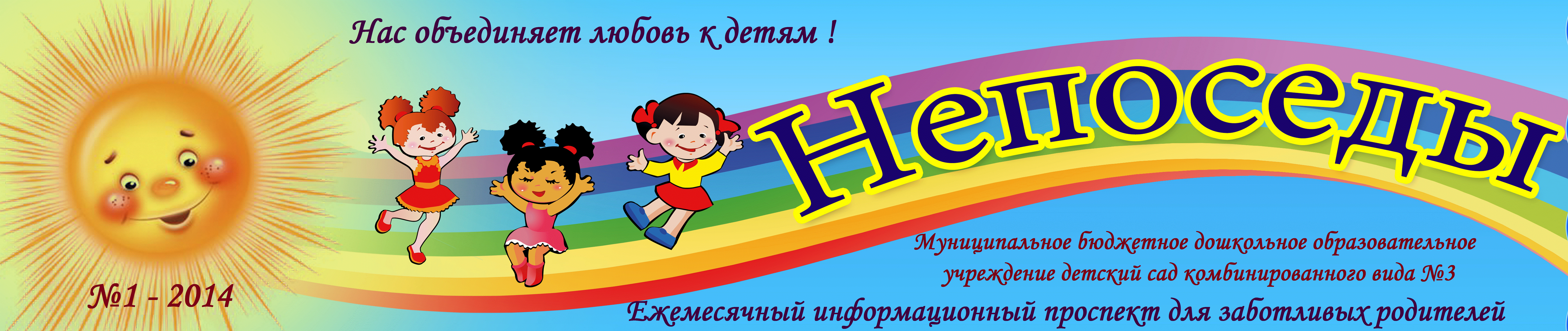 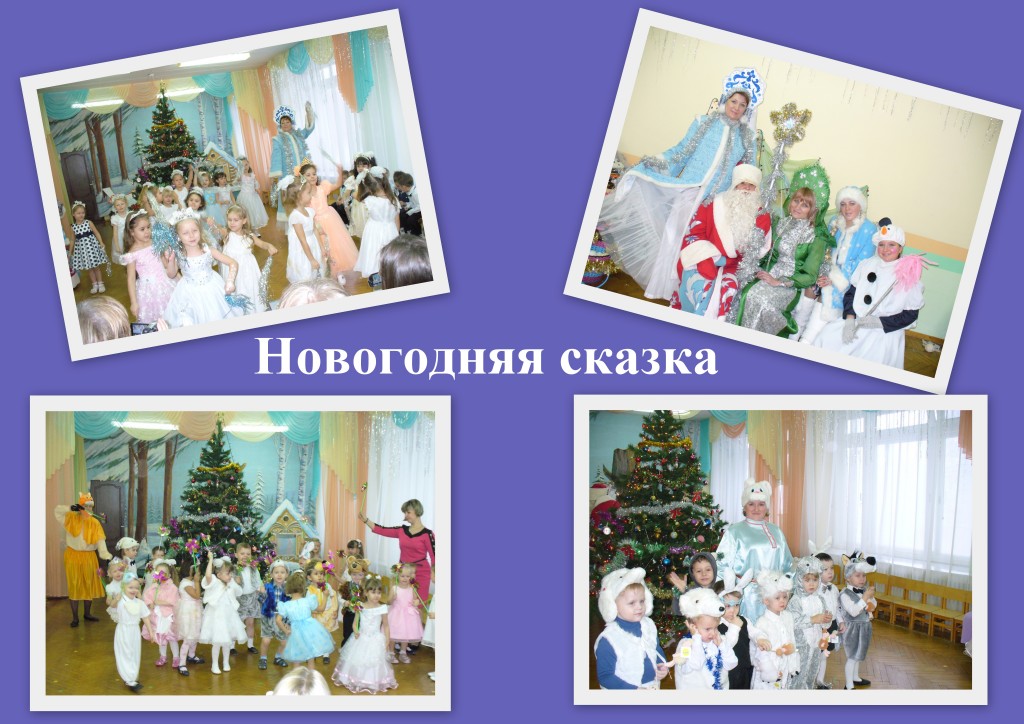 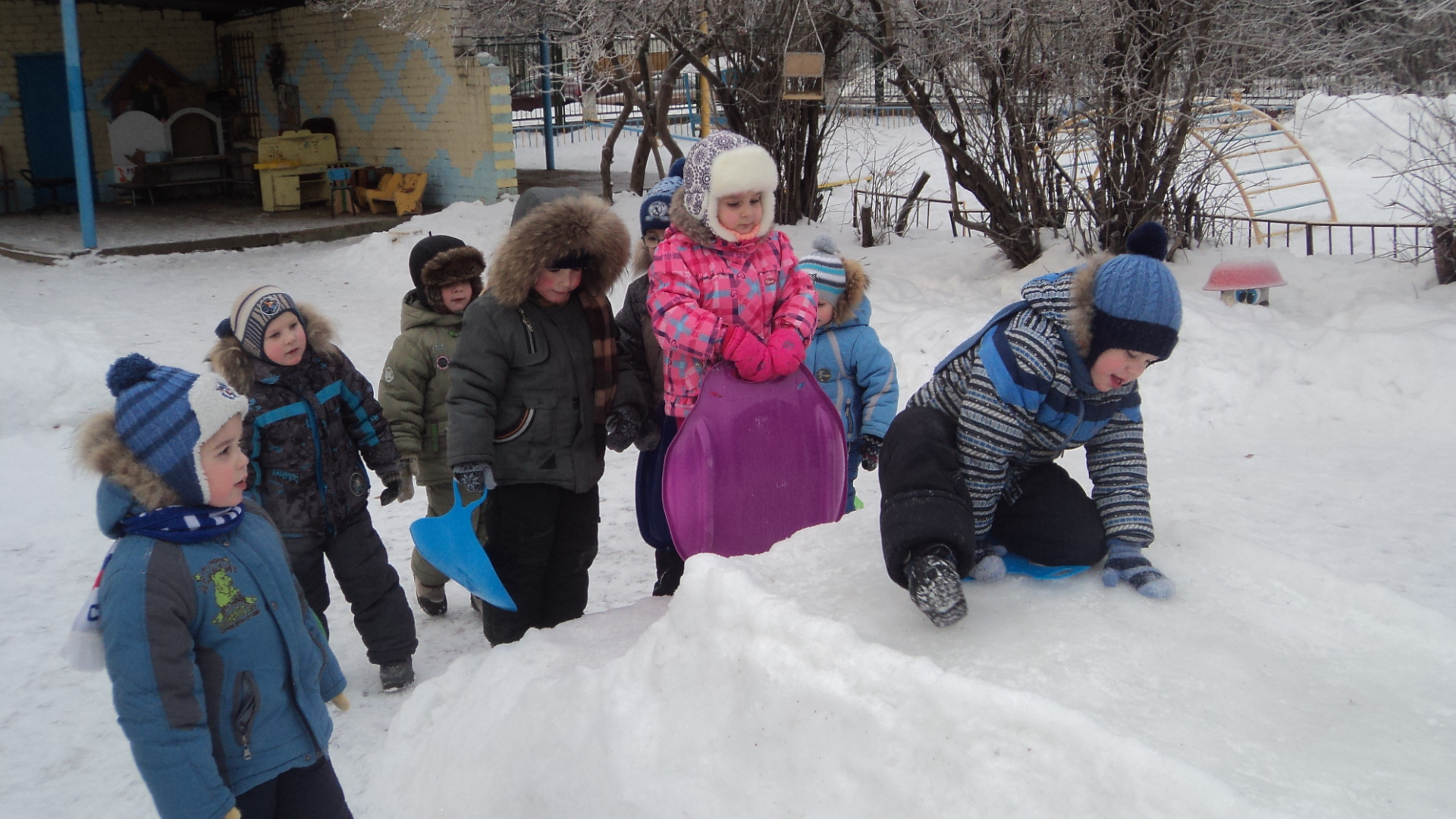 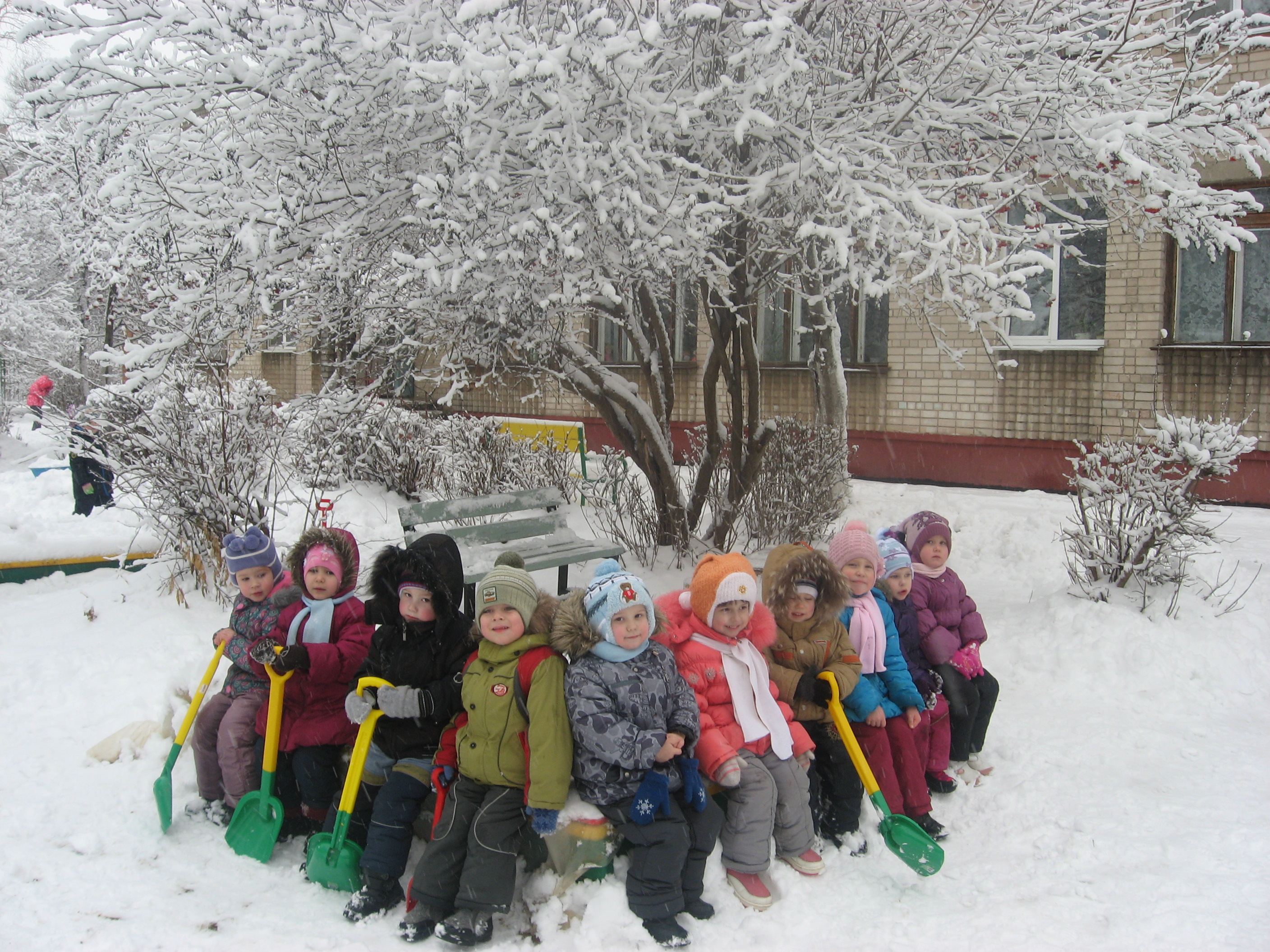 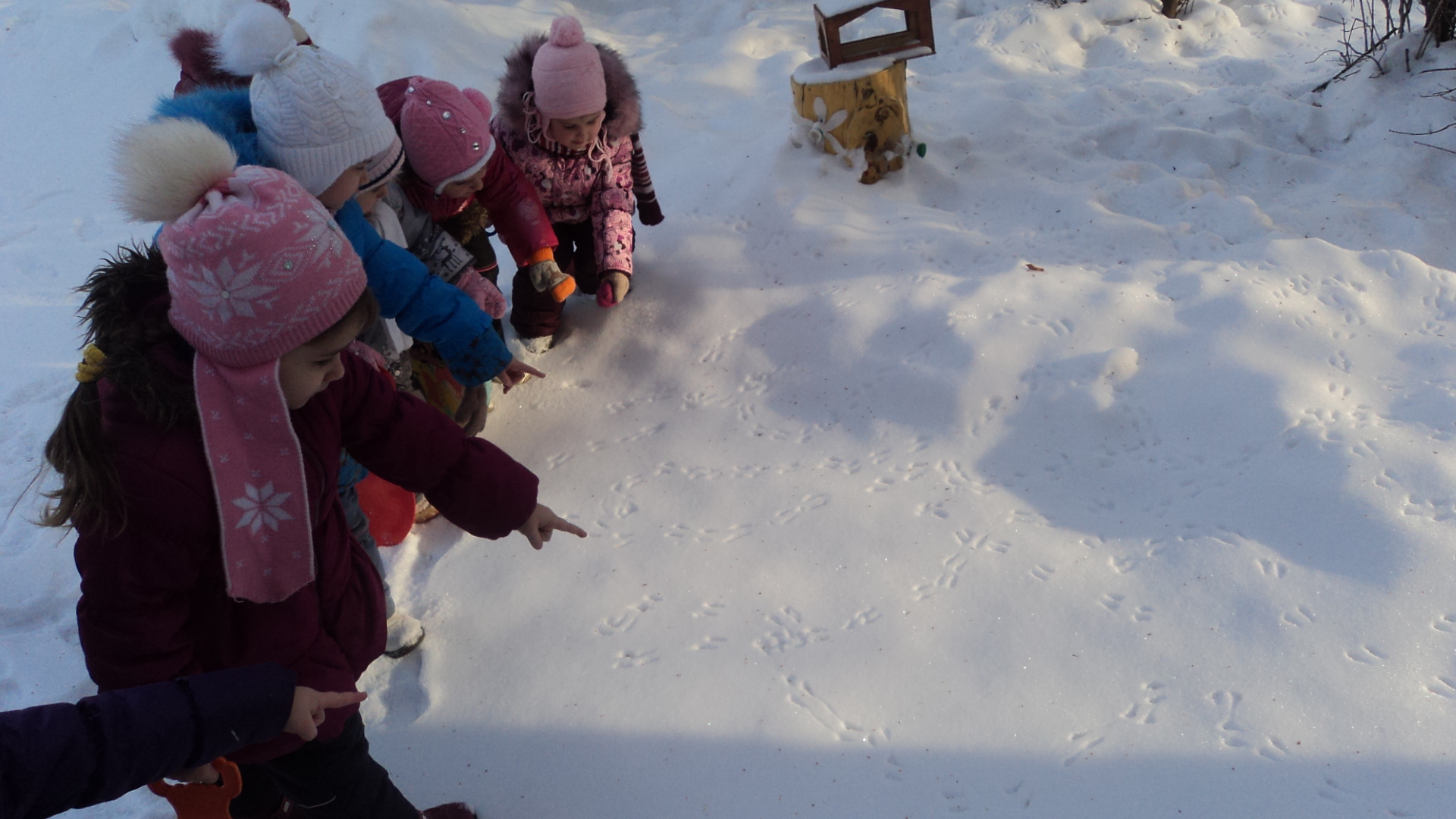 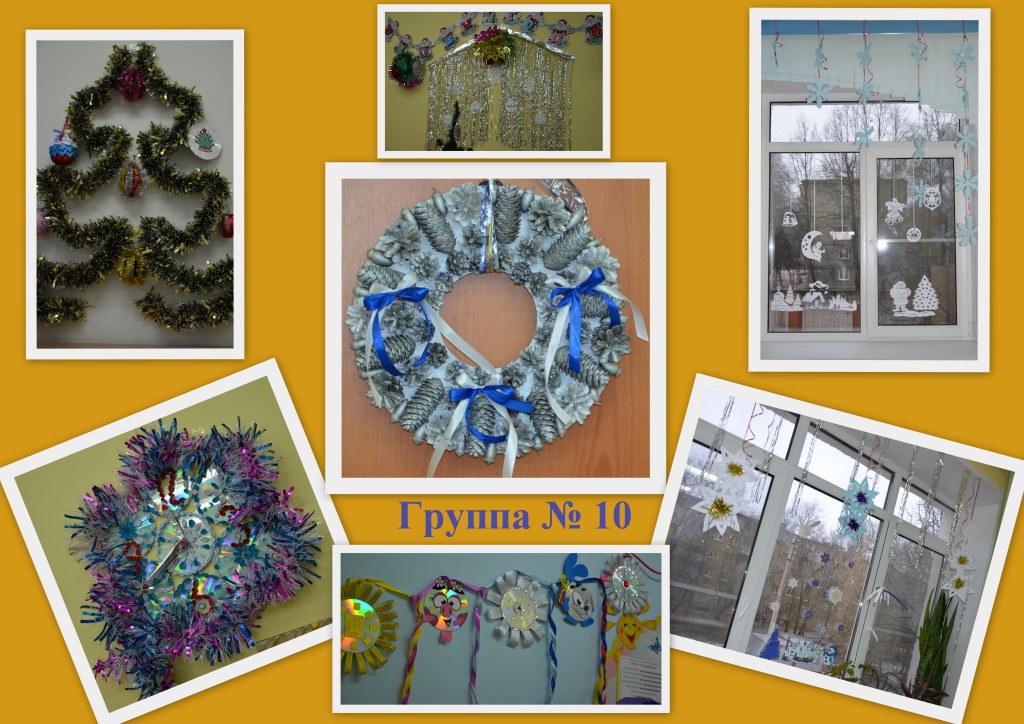 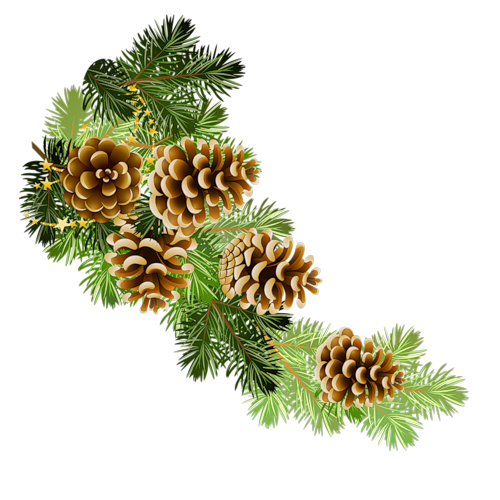 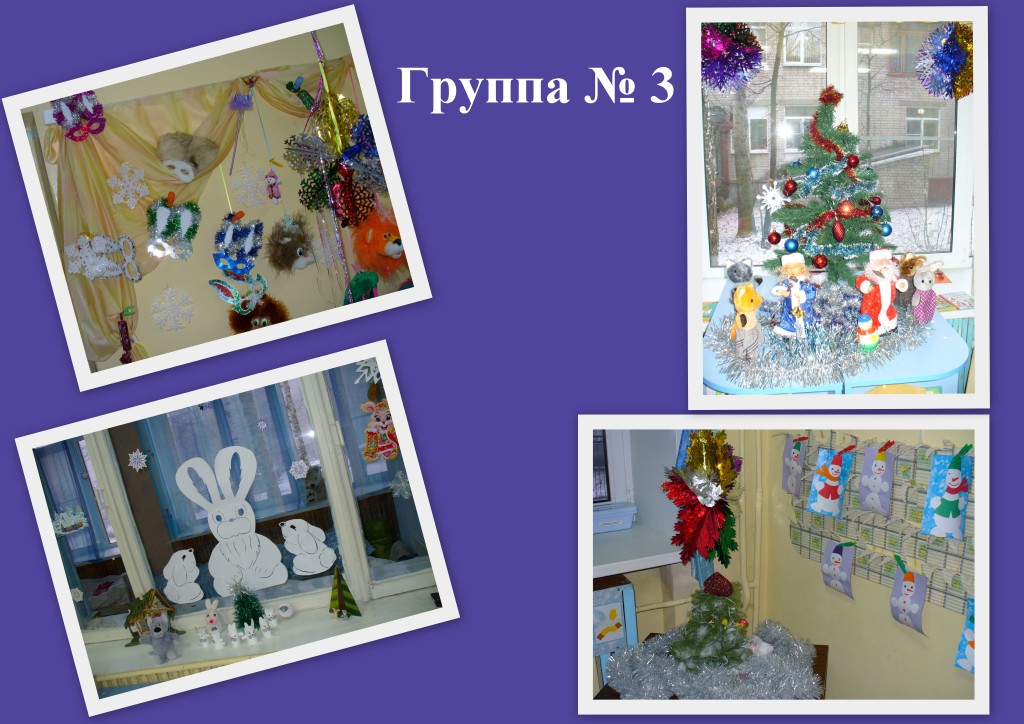 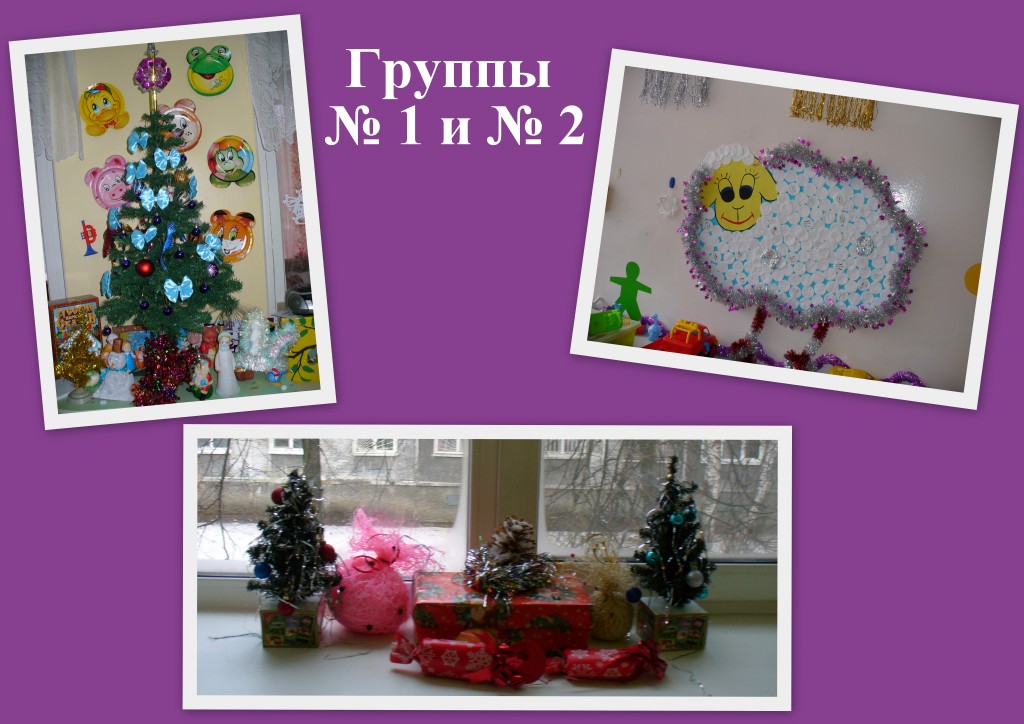 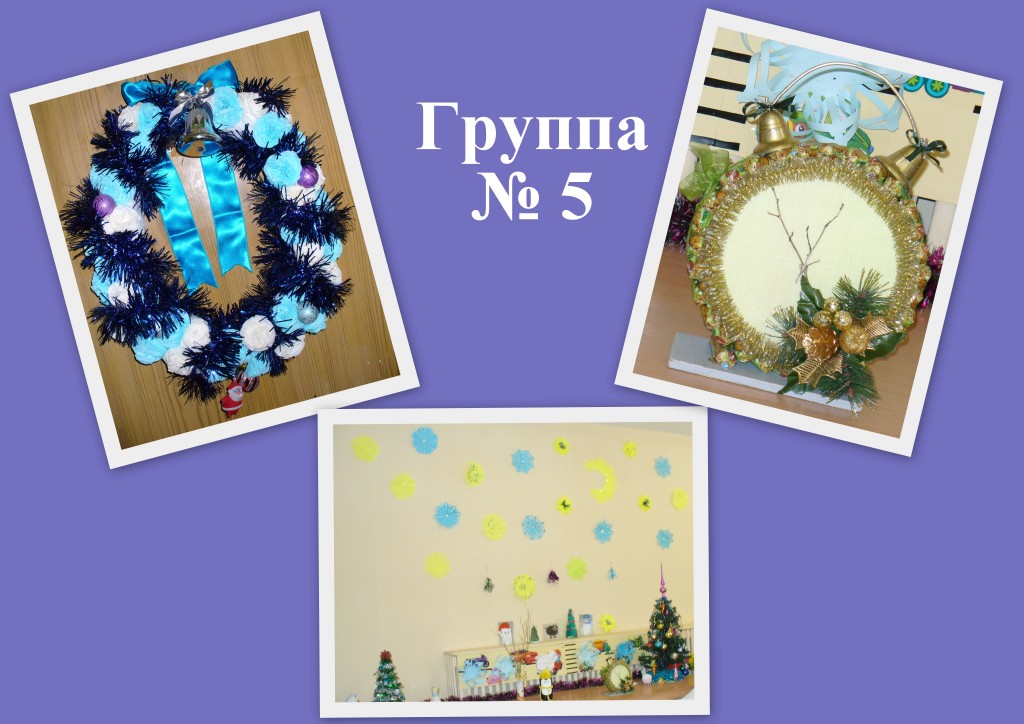 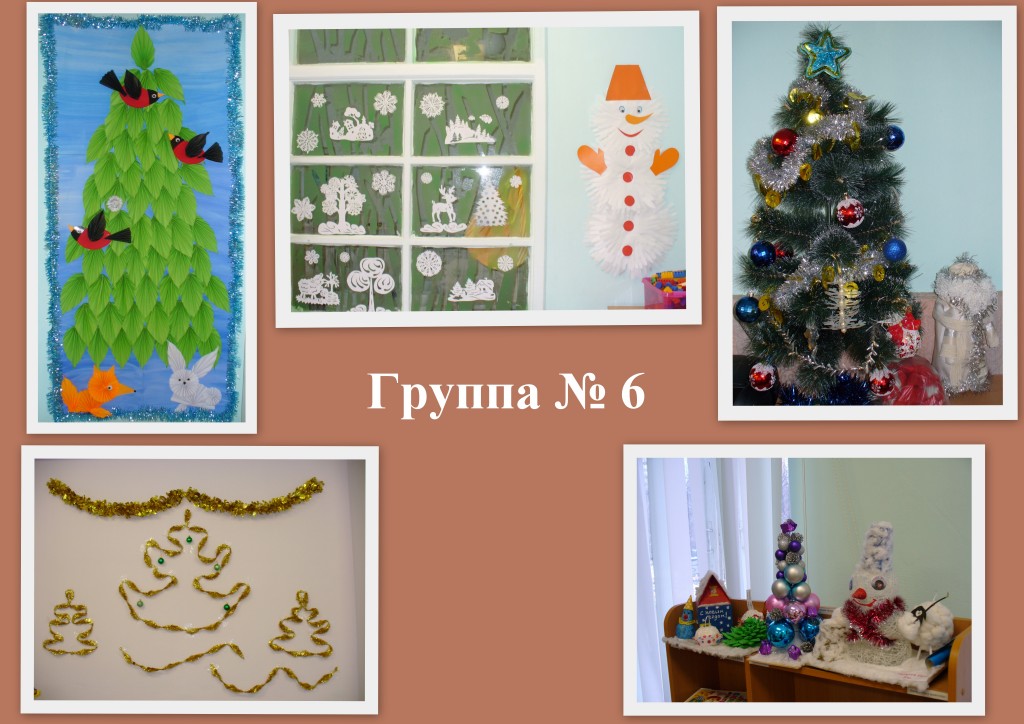 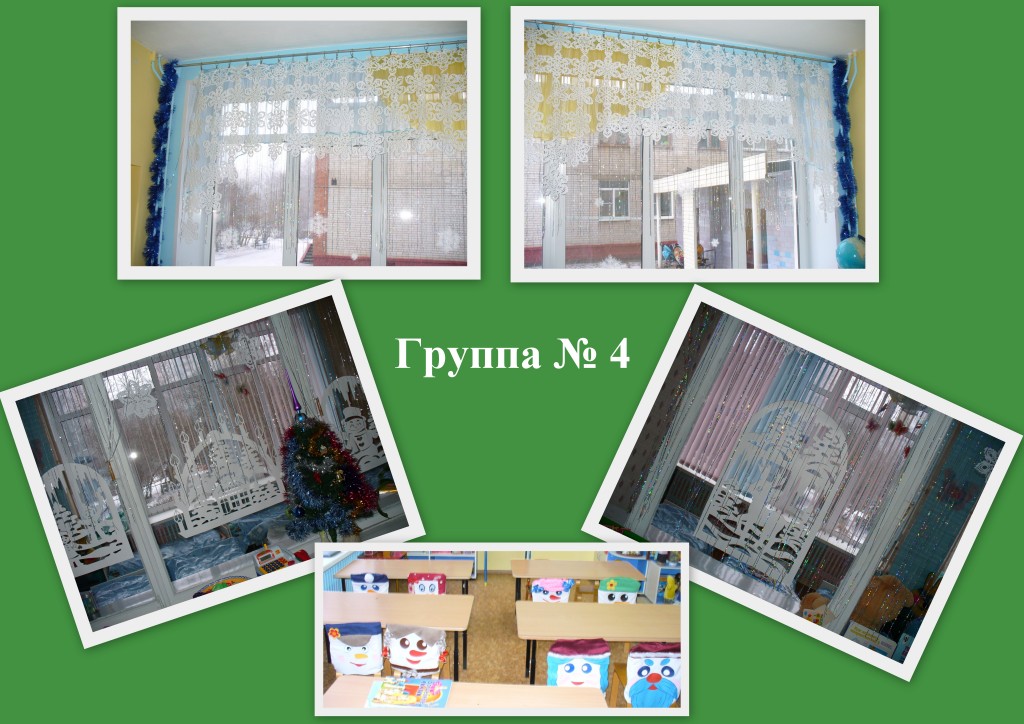 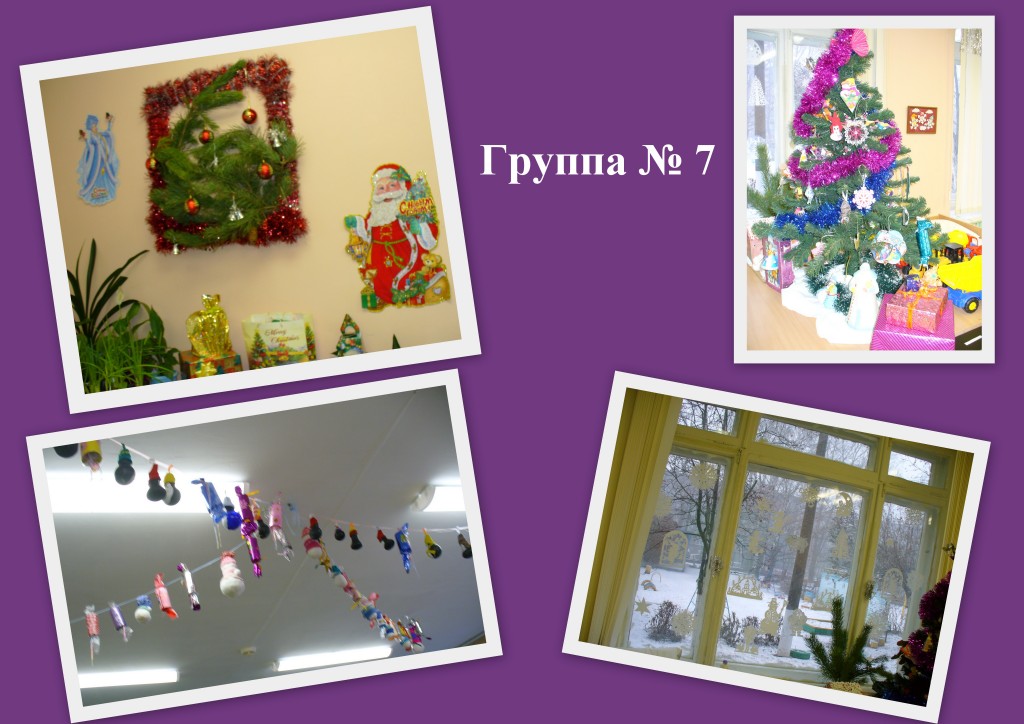 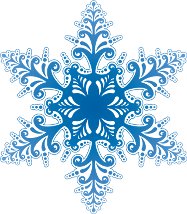 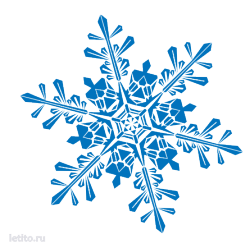 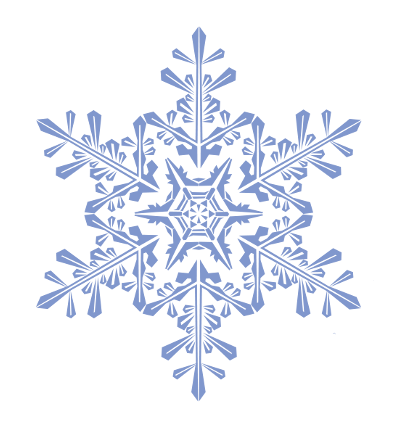 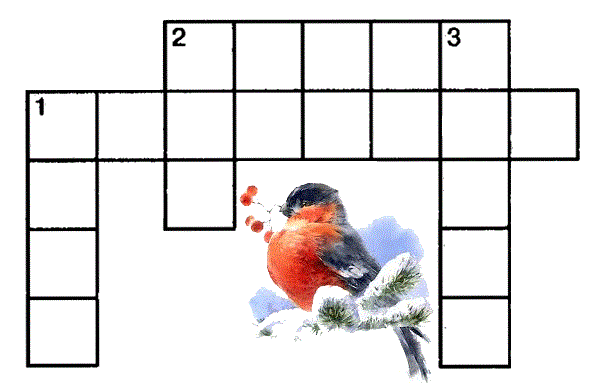 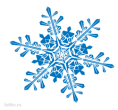 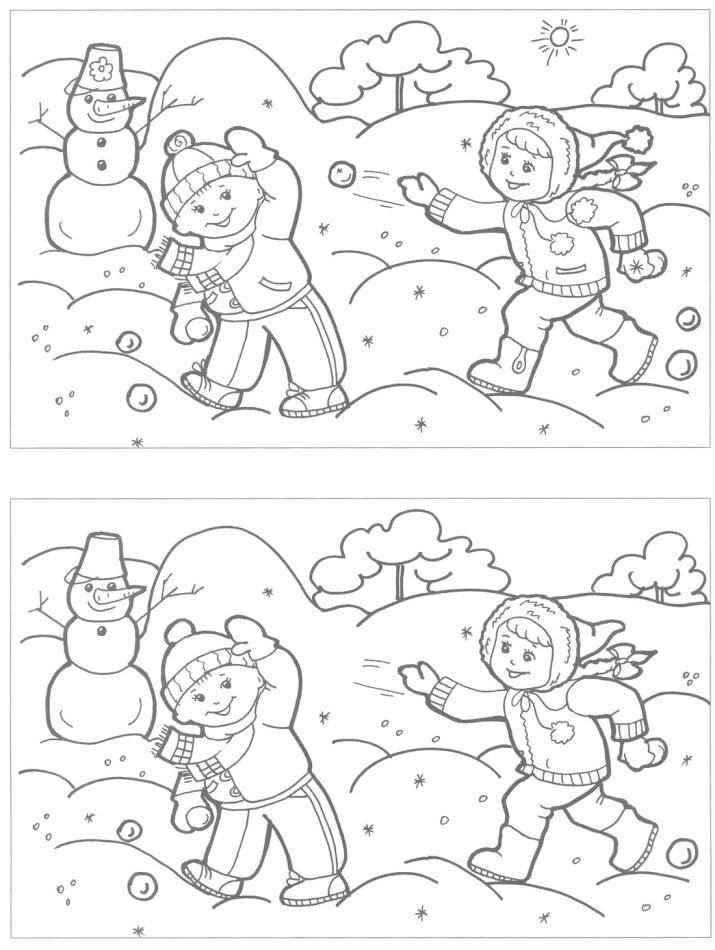 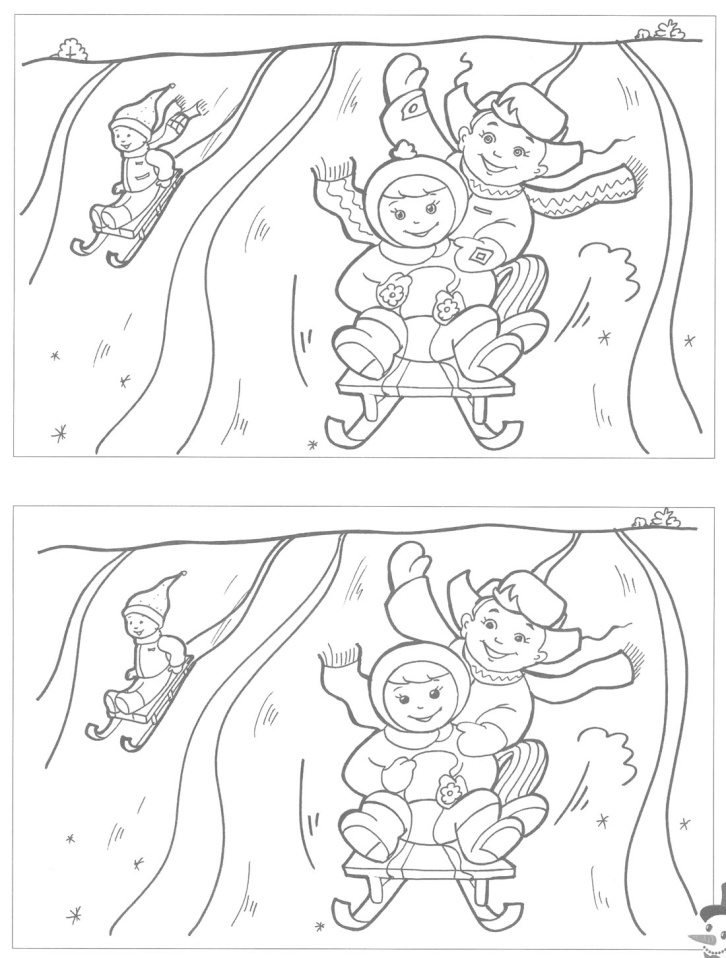 Муниципальное бюджетное дошкольное образовательное  учреждение                                             детский сад  комбинированного вида №3Наш адрес:  г. Нижний Новгород ул. Херсонская, 14, корп.1Наш сайт : dou3nn.ru  Наша эл. почта: dou3nn@yandex/ruТелефон: +7 (831) 251-24-00